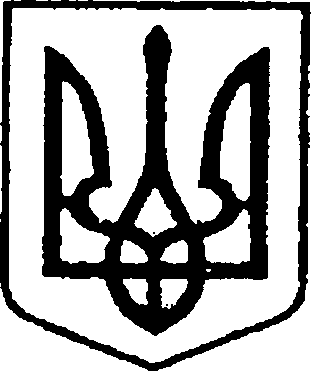 УКРАЇНАЧЕРНІГІВСЬКА ОБЛАСТЬМІСТО НІЖИНМ І С Ь К И Й  Г О Л О В А  Р О З П О Р Я Д Ж Е Н Н Явід 12 грудня 2018 р.		              м. Ніжин	                                        № 311Про створення комісії з обстеженнянежитлових приміщень та земельної ділянки	Відповідно до статей 42, 59, 73 Закону України «Про місцеве самоврядування в Україні», статті 38 Регламенту виконавчого комітету Ніжинської міської ради Чернігівської області VІІ скликання, затвердженого рішенням виконавчого комітету Ніжинської міської ради Чернігівської області VІІ скликання від 11.08.2016 р. №220, Закону України «Про благоустрій населених пунктів», правил благоустрою міста Ніжина затверджених рішенням Ніжинської міської ради п’ятого скликання від 03 червня 2009 року з метою встановлення факту використання нежитлового приміщення за адресою: м. Ніжин, вул. Л. Толстого, буд. 52Г у господарській діяльності:          1.Створити комісію для проведення обстеження нежитлових приміщень та земельної ділянки за адресою: м. Ніжин, вул. Л. Толстого, буд. 52Г та затвердити її персональний склад: 	1.1.Олійник Григорій Миколайович, перший заступник міського голови з питань діяльності виконавчих органів ради – голова комісії;	1.2.Євса Євгеній Валерійович, головний спеціаліст відділу з благоустрою виконавчого комітету Ніжинської міської ради – заступник голови комісії;	1.3.Олійник Ірина Володимирівна, головний спеціаліст відділу земельних відносин виконавчого комітету Ніжинської міської ради – секретар комісії;	1.4.Рашко Андрій Миколайович, головний спеціаліст сектора з питань претензійно – позовної роботи та запобігання корупції відділу юридично – кадрового забезпечення апарату виконавчого комітету Ніжинської міської ради – член комісії;1.5.Дяконенко Ірина Ігорівна, головний спеціаліст відділу містобудування та архітектури виконавчого комітету Ніжинської міської ради – член комісії; 	 2.Комісії здійснити обстеження нежитлових приміщень та земельної ділянки за адресою: м. Ніжин, вул. Л. Толстого, буд. 52Г за результатами якого скласти акт обстеження; 	3.У разі виявлення порушень правил благоустрою вжити заходи щодо притягнення винних осіб до відповідальності відповідно до вимог чинного законодавства;4.Контроль за виконанням цього розпорядження залишаю за собою.Міський голова                                                                                     А. В. Лінник Візують:Перший заступник міського голови з питань діяльності виконавчих органів ради 	         Г.М. ОлійникНачальник відділу юридично-кадровогозабезпечення								         В.О. Лега